1.Название изделия: «Устройство для пережатия пальцев при анестезии по Лукашевичу-Оберсту»                              2.Описание изделия: Изобретение относится к медицинской технике, а именно к устройствам, применяемым в хирургии и в травматологии и ортопедии. Целью его является повышение эффективности и сокращение сроков лечения больных с заболеваниями и травмами пальцев кистей и стоп. Поставленная цель реализуется при помощи устройства для пережатия пальцев при анестезии по Лукашевичу-Оберсту. Устройство отличается тем, что оно состоит из пластиковой трубки и роликового зажима от системы для внутривенных инфузий, при этом пластиковая трубка отсечена с обеих сторон от роликового зажима таким образом, что ее конец меньшей длины (7-10 см) оставлен со стороны расширяющегося конца пластикового корпуса, а конец большей длины (10-15 см) введен обратно в пластиковый корпус со стороны его сужающегося конца с образованием петли пластиковой трубки, диаметр которой регулируют тягой за концы пластиковой трубки и фиксируют заданное положение поворотом ролика, пережимающего пластиковую трубку и блокирующего ее положение в пластиковом корпусе, чем обеспечивают дозированное пережатие пальца петлей пластиковой трубки, а разблокируют положение пластиковой трубки обратным поворотом ролика, тем самым обеспечивая расслабление петли пластиковой трубки.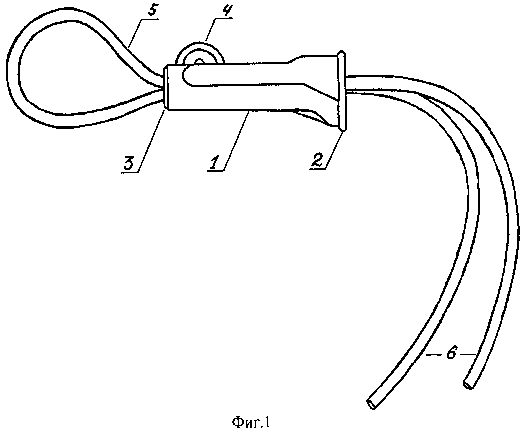 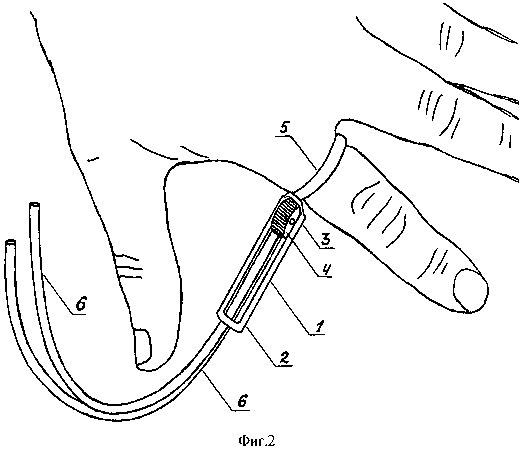 3.Область применения (класс МПК): Медицинские учреждения МПК А614.Разработчик (авторы): Гусейнов Асадула Гусейнович, Сулейманов Сулейман Сулейманович (кафедра травматологии ФПК и ППС)5.Вид  объекта промышленной собственности: Патент на изобретение № 25344136.Правообладатель: ФГБОУ ВО «Дагестанский государственный медицинский университет» Минздрава России                                                                             7.Техническая и/или экономическая эффективность от использования технологии: - возможность дозирования передавливания пальца с достижением адекватного гемостатического и анестезирующего эффекта без избыточного пережатия основания пальца и сопряженными с ним мучительными болями в процессе анестезии;- сведение к минимуму вероятности неврологических расстройств пальца после анестезии;- ширина пластиковой трубки в пределах 5-7 мм исключает необходимость смещения точки вкола иглы дистальнее намеченного на основании пальца со снижением эффективности анестезии;- легкость наложения и снятия жгута, обусловленная как гладкостью скольжения пластиковой трубки в пластиковом корпусе из-за низкой силы трения между пластиковым корпусом и пластиковой трубкой от системы для внутривенных инфузий, так и надежностью роликового зажима, поворотом ролика блокирующего положение пластиковой трубки в пластиковом корпусе и обеспечивающего адекватное передавливание основания пальца петлей пластиковой трубки;- исключение ятрогенных повреждений кожи пациента при разблокировании положения трубки в пластиковом корпусе и прекращении передавливания пальца, легко и быстро производимое обратным поворотом ролика, обеспечивающим расслабление петли пластиковой трубки;- быстрота, легкость и комфортность применения устройства для пациента и врача;- возможность стерилизации устройства;- экономичность, материалоемкость, улучшенные эстетические и массогабаритные характеристики, многоразовость использования и отсутствие необходимости в поиске деталей для изготовления.Таким образом, данное устройство позволяет повысить эффективность хирургического лечения больных с заболеваниями и травмами пальцев кисти и стопы.8.Требуемые инвестиции: Затраты на изготовление изделия и обучение специалистов технике проведения разработанной технологии с помощью запатентованного способа лечения.